МУЖ НЕ ИСПУЊАВА ЊЕНЕ СЕКСУАЛНЕ ПОТРЕБЕزوجها لا يشبع رغبتها الجنسية>Српски – Serbian – < صربي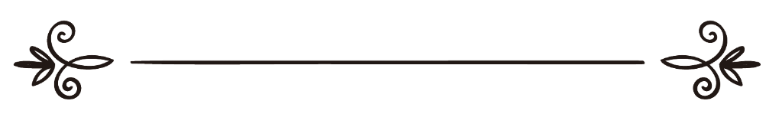 Мухаммед ибн Салих Ел-Мунеџидwww.islamqa.infoالشيخ محمد بن صالح المنجدПревод: Љубица ЈовановићРецензија: Амра Дацић ترجمة: ليوبيتسا يوفانوفيتسمراجعة: عمرة داتسيتش Муж не испуњава њене сексуалне потребе па је почела да се самозадоваља. Какав је исламски пропис о томе?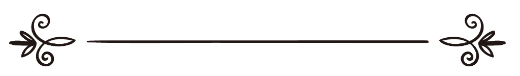 Питање:Када ја и муж имамо однос моје потребе нису задовољене, па понекад без мужевог знања после односа мастурбирам руком. Ово се често догађа. Какав је исламски пропис о томе? Одговор:Прво: Мастурбација руком или нечим другим је забрањена и мушкарцима и женама. Оба супружника имају право да се наслађују једно другиме како желе, све док избегавају однос у току циклуса или у аналном отвору. Нема ништа спорно у томе да он тебе задовољава својом руком или обратно.Друго: Оно што си споменула да твоје потребе нису испуњене може да се реши на начин да директно попричаш са својим мужем, да обе стране буду отворене и искрене једна према другој, тако што ће обоје да буду свесни њихове обавезе да друга страна постигне срећу, смиреност и љубав. Многи мужеви занемарују права супруга у погледу интиме и задовољавању сексуалних потреба. Ово је већином проузроковано незнањем у погледу жена и њиховој разлици по овоме питању од мушкараца. Искрен разговор, као и читање неколико књига које говоре о овој теми, имају велику улогу у решавању овог проблема, Божијом дозволом. Ако жена има навику да мастурбира то може да доведе да изгуби жељу за мужем и да не осећа никакву жељу за односом, или однос неће да јој буде довољан да је задовољи. Ово је једна од последица мастурбације које спомињу стручњаци.Молим Бога да нас помогне да радимо оно што Он воли и са чиме је задовољан.А Бог зна најбоље.Одговорио: учењак Мухаммед Салих ел-МунеџџидИзвор: http://islamqa.info/ar/83776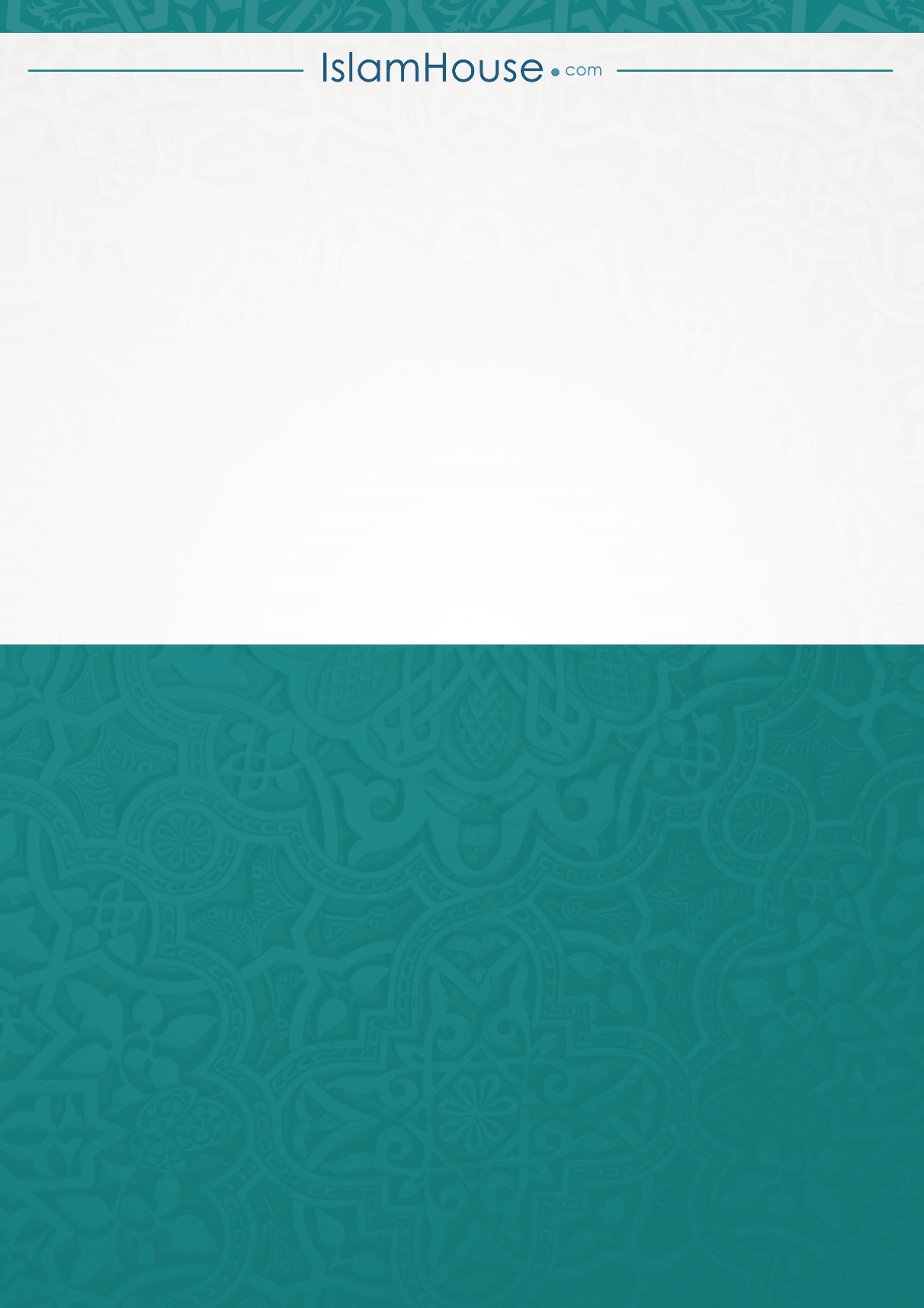 